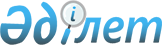 О внесении изменения в Решение Коллегии Евразийской экономической комиссии от 24 декабря 2019 г. № 236Решение Коллегии Евразийской экономической комиссии от 6 сентября 2022 года № 122.
      В соответствии с пунктом 4 Протокола о техническом регулировании в рамках Евразийского экономического союза (приложение № 9 к Договору о Евразийском экономическом союзе от 29 мая 2014 года) и пунктом 5 приложения № 2 к Регламенту работы Евразийской экономической комиссии, утвержденному Решением Высшего Евразийского экономического совета от 23 декабря 2014 г. № 98, Коллегия Евразийской экономической комиссии решила:
      1. В перечне международных и региональных (межгосударственных) стандартов, а в случае их отсутствия – национальных (государственных) стандартов, в результате применения которых на добровольной основе обеспечивается соблюдение требований технического регламента Таможенного союза "О безопасности пищевой продукции" (ТР ТС 021/2011), утвержденном Решением Коллегии Евразийской экономической комиссии от 24 декабря 2019 г. № 236, позиции 493 – 495, 497, 499, 501 – 506, 510 – 512, 517, 518, 520, 522, 527, 528, 531 – 536, 538, 543 – 547 исключить.
      2. Настоящее Решение вступает в силу с 18 декабря 2022 г.
					© 2012. РГП на ПХВ «Институт законодательства и правовой информации Республики Казахстан» Министерства юстиции Республики Казахстан
				
      Председатель КоллегииЕвразийской экономической комиссии

М. Мясникович
